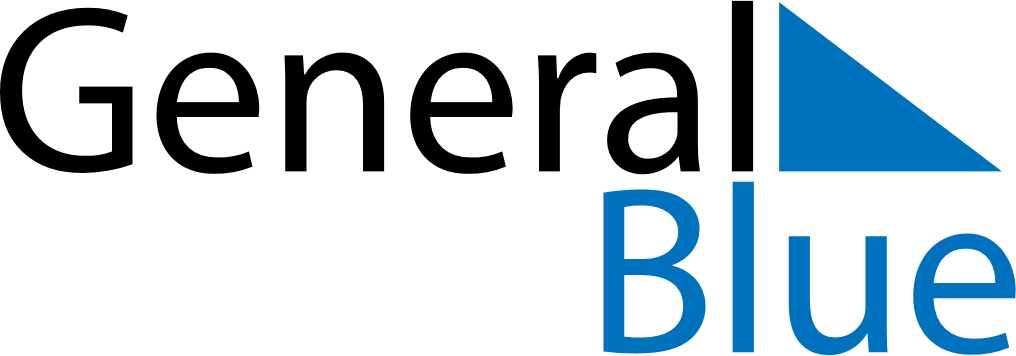 September 2028September 2028September 2028BoliviaBoliviaSundayMondayTuesdayWednesdayThursdayFridaySaturday1234567891011121314151617181920212223Student’s Day24252627282930